Publicado en CDMX el 21/08/2020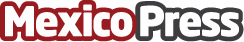 Los dos must de CHEFMAN para este veranoCHEFMAN es una exclusiva marca de electrodomésticos de lujo que está revolucionando el mercado gracias a la innovación única que ofrece. Gracias a su tecnología y funcionamiento la parrilla para interiores libre de humo y la batidora de inmersión CHEFMAN son los dos must ideales para las reuniones de veranoDatos de contacto:Alejandra Armenta Becerril5575765180Nota de prensa publicada en: https://www.mexicopress.com.mx/los-dos-must-de-chefman-para-este-verano_1 Categorías: Gastronomía Sociedad Consumo Nuevo León Ciudad de México Electrodomésticos Innovación Tecnológica http://www.mexicopress.com.mx